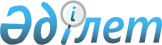 Қазақстан Республикасы Үкіметінің 2011 жылғы 8 ақпандағы № 101 қаулысына өзгерістер мен толықтырулар енгізу туралы
					
			Күшін жойған
			
			
		
					Қазақстан Республикасы Үкіметінің 2011 жылғы 23 мамырдағы № 564 Қаулысы. Күші жойылды - Қазақстан Республикасы Үкіметінің 2012 жылғы 31 наурыздағы № 414 Қаулысымен

      Ескерту. Күші жойылды - ҚР Үкіметінің 2012.03.31 № 414 Қаулысымен.      Қазақстан Республикасының Үкіметі ҚАУЛЫ ЕТЕДІ:



      1. «Қазақстан Республикасы Туризм және спорт министрлігінің 2011 - 2015 жылдарға арналған стратегиялық жоспары туралы» Қазақстан Республикасы Үкіметінің 2011 жылғы 8 ақпандағы № 101 қаулысына мынадай өзгерістер мен толықтырулар енгізілсін:



      көрсетілген қаулымен бекітілген Қазақстан Республикасы Туризм және спорт министрлігінің 2011 - 2015 жылдарға арналған стратегиялық жоспарында:



      «Қызметтің стратегиялық бағыттары, мақсаттары, міндеттері нысаналы индикаторлары, іс-шаралар және нәтижелер көрсеткіштері» деген 3-бөлімде:



      «Аса тиімді және бәсекеге қабілетті туристік индустрия құру Бюджеттік бағдарламалар коды: 011, 104, 025, 009» деген 1.1-мақсатта:

      «Ұлттық туристік өнімдерді халықаралық және ішкі нарықтарда жылжыту» деген 1.1.2-міндетте:



      тікелей нәтиже көрсеткіштерінде:

      «1. Қазақстанның туристік әлеуеті туралы жарнамалық-ақпараттық материалдарды трансляциялайтын әлемдік телеарналардың саны» деген жолдың «2011 ж.», «2012 ж.», «2013 ж.», «2014 ж.», «2015 ж.» деген бағандарындағы «14» деген сандар «4» санмен ауыстырылсын;

      тікелей нәтижелер көрсеткіштеріне қол жеткізуге арналған іс-шараларда:

      «1. Қазақстан туралы имиджді фильм жасау және әлемдік телеарналарда (14 телеарнада) көрсету» деген жолдағы «14» деген сандар «4» деген санмен ауыстырылсын;

      «Жоғары жетістіктер спортын дамыту Аталған мақсатқа қол жеткізуге бағытталған бюджеттік бағдарламалардың кодтары 003, 004, 005, 007, 009, 012, 015, 023» деген 2.2-мақсатта:

      «023» деген сандардан кейін «, 014» деген сандармен толықтырылсын;

      «Қазақстандық спортшылардың бәсекеге қабілеттілігін қамтамасыз ету жөніндегі шараларды күшейту» деген 2.2.1-міндеттегі тікелей нәтиже көрсеткіштеріне қол жеткізуге арналған іс-шаралар мынадай мазмұндағы 11, 12-жолдармен толықтырылсын:

      «11. «Велотрек» республикалық мемлекеттік қазыналық кәсіпорнын құру;

      12. «Шаңғы және биатлон стадионы» республикалық мемлекеттік қазыналық кәсіпорнын құру»;

      «Бюджеттік бағдарламалар» деген 7-бөлімде:

      7.1.6, 7.1.7, 7.1.13-кестелер осы қаулыға 1-қосымшаға сәйкес жаңа редакцияда жазылсын;

      осы қаулыға 2-қосымшаға сәйкес 7.1.15-кестемен толықтырылсын;

      «Бюджеттік шығыстардың жиынтығы» осы қаулыға 3-қосымшаға сәйкес жаңа редакцияда жазылсын.



      2. Осы қаулы қол қойылған күнінен бастап қолданысқа енгізіледі және ресми жариялануға тиіс.      Қазақстан Республикасының

      Премьер-Министрі                                 К. Мәсімов

Қазақстан Республикасы  

Үкіметінің       

2011 жылғы 23 мамырдағы 

№ 564 қаулысына    

1-қосымша        7.1.6-кесте

7.1.7-кестеӘЧ       Әлем чемпионаты

ӘК       Әлем кубогы

АЧ       Азия чемпионаты

СШ       Спорт шебері

ХДСШ     Халықаралық дәрежедегі спорт шебері

ЕСШ      Еңбек сіңірген спорт шебері

7.1.13-кесте

Қазақстан Республикасы 

Үкіметінің       

2011 жылғы 23 мамырдағы 

№ 564 қаулысына    

2-қосымша       7.1.15-кесте

Қазақстан Республикасы 

Үкіметінің       

2011 жылғы 23 мамырдағы

№ 564 қаулысына    

3-қосымша         Бюджеттік шығыстардың жиынтығы
					© 2012. Қазақстан Республикасы Әділет министрлігінің «Қазақстан Республикасының Заңнама және құқықтық ақпарат институты» ШЖҚ РМК
				Бюджеттік бағдарлама011 Қазақстанның туристік имиджін қалыптастыру011 Қазақстанның туристік имиджін қалыптастыру011 Қазақстанның туристік имиджін қалыптастыру011 Қазақстанның туристік имиджін қалыптастыру011 Қазақстанның туристік имиджін қалыптастыру011 Қазақстанның туристік имиджін қалыптастыру011 Қазақстанның туристік имиджін қалыптастыру011 Қазақстанның туристік имиджін қалыптастыру011 Қазақстанның туристік имиджін қалыптастыруСипаттамаҚазақстанның туристік имиджін қалыптастыру; Қазақстан Республикасында және одан тыс жерлердегі туристік іс-шараларға қатысу және өткізу; Қазақстан Республикасының туристік әлеуеті туралы ақпаратты қалыптастыру және таратуҚазақстанның туристік имиджін қалыптастыру; Қазақстан Республикасында және одан тыс жерлердегі туристік іс-шараларға қатысу және өткізу; Қазақстан Республикасының туристік әлеуеті туралы ақпаратты қалыптастыру және таратуҚазақстанның туристік имиджін қалыптастыру; Қазақстан Республикасында және одан тыс жерлердегі туристік іс-шараларға қатысу және өткізу; Қазақстан Республикасының туристік әлеуеті туралы ақпаратты қалыптастыру және таратуҚазақстанның туристік имиджін қалыптастыру; Қазақстан Республикасында және одан тыс жерлердегі туристік іс-шараларға қатысу және өткізу; Қазақстан Республикасының туристік әлеуеті туралы ақпаратты қалыптастыру және таратуҚазақстанның туристік имиджін қалыптастыру; Қазақстан Республикасында және одан тыс жерлердегі туристік іс-шараларға қатысу және өткізу; Қазақстан Республикасының туристік әлеуеті туралы ақпаратты қалыптастыру және таратуҚазақстанның туристік имиджін қалыптастыру; Қазақстан Республикасында және одан тыс жерлердегі туристік іс-шараларға қатысу және өткізу; Қазақстан Республикасының туристік әлеуеті туралы ақпаратты қалыптастыру және таратуҚазақстанның туристік имиджін қалыптастыру; Қазақстан Республикасында және одан тыс жерлердегі туристік іс-шараларға қатысу және өткізу; Қазақстан Республикасының туристік әлеуеті туралы ақпаратты қалыптастыру және таратуҚазақстанның туристік имиджін қалыптастыру; Қазақстан Республикасында және одан тыс жерлердегі туристік іс-шараларға қатысу және өткізу; Қазақстан Республикасының туристік әлеуеті туралы ақпаратты қалыптастыру және таратуҚазақстанның туристік имиджін қалыптастыру; Қазақстан Республикасында және одан тыс жерлердегі туристік іс-шараларға қатысу және өткізу; Қазақстан Республикасының туристік әлеуеті туралы ақпаратты қалыптастыру және таратуБюджеттік бағдарламаның түрімазмұнына байланыстымазмұнына байланыстыМемлекеттік функцияларды, өкілеттіктерді жүзеге асыру және одан туындайтын мемлекеттік қызметтерді көрсетуМемлекеттік функцияларды, өкілеттіктерді жүзеге асыру және одан туындайтын мемлекеттік қызметтерді көрсетуМемлекеттік функцияларды, өкілеттіктерді жүзеге асыру және одан туындайтын мемлекеттік қызметтерді көрсетуМемлекеттік функцияларды, өкілеттіктерді жүзеге асыру және одан туындайтын мемлекеттік қызметтерді көрсетуМемлекеттік функцияларды, өкілеттіктерді жүзеге асыру және одан туындайтын мемлекеттік қызметтерді көрсетуМемлекеттік функцияларды, өкілеттіктерді жүзеге асыру және одан туындайтын мемлекеттік қызметтерді көрсетуМемлекеттік функцияларды, өкілеттіктерді жүзеге асыру және одан туындайтын мемлекеттік қызметтерді көрсетуБюджеттік бағдарламаның түрііске асыру тәсіліне байланыстыіске асыру тәсіліне байланыстыЖекеЖекеЖекеЖекеЖекеЖекеЖекеБюджеттік бағдарламаның түріағымдағы/дамуағымдағы/дамуАғымдағы  Ағымдағы  Ағымдағы  Ағымдағы  Ағымдағы  Ағымдағы  Ағымдағы  Бюджеттік бағдарлама көрсеткіштерінің атауыБюджеттік бағдарлама көрсеткіштерінің атауыӨлшем бірлігі2009 жылғы факт2010 жылғы жоспаржоспарлы кезеңжоспарлы кезеңжоспарлы кезеңжобаланған жылжобаланған жылБюджеттік бағдарлама көрсеткіштерінің атауыБюджеттік бағдарлама көрсеткіштерінің атауыӨлшем бірлігі2009 жылғы факт2010 жылғы жоспар2011 жыл2012 жыл2013 жылжобаланған жылжобаланған жыл1123456789тікелей нәтиже көрсеткіштерітікелей нәтиже көрсеткіштері1. Қазақстанның халықаралық туристік көрмелерге қатысуы1. Қазақстанның халықаралық туристік көрмелерге қатысуысаны988882 Ішкі туризм бойынша туристік іс-шаралар санының көбеюі2 Ішкі туризм бойынша туристік іс-шаралар санының көбеюісаны444443. Халықаралық (шетелдік) іс-шараларда таралған Қазақстанның туристік әлеуеті туралы жарнамалық-ақпараттық материалдардың саны3. Халықаралық (шетелдік) іс-шараларда таралған Қазақстанның туристік әлеуеті туралы жарнамалық-ақпараттық материалдардың санысаны кемінде200002000020 00020 00030 0004. Қазақстанның туристік әлеуеті туралы жарнамалық-ақпараттық материалдарды көрсететін әлемдік телевизиялық арналардың саны4. Қазақстанның туристік әлеуеті туралы жарнамалық-ақпараттық материалдарды көрсететін әлемдік телевизиялық арналардың санысаны4444түпкі нәтиже көрсеткіштерітүпкі нәтиже көрсеткіштеріТуризм қызметі саласында қызмет көрсететін ұйымдардың жиынтық кірісін 2015 жылы 2008 жылдық деңгейінен кемінде 15% ұлғайтуТуризм қызметі саласында қызмет көрсететін ұйымдардың жиынтық кірісін 2015 жылы 2008 жылдық деңгейінен кемінде 15% ұлғайту%2,53,34,77,59,5сапа көрсеткіштерісапа көрсеткіштеріТуризм үшін тартымды ел ретінде Қазақстанның туристік имиджін нығайтуТуризм үшін тартымды ел ретінде Қазақстанның туристік имиджін нығайтуXXXXXтиімділік көрсеткіштерітиімділік көрсеткіштері1. I ішкі іс-шараның орташа құны1. I ішкі іс-шараның орташа құнымың теңге4 2052 7652 7692 7692 7692. I халықаралық көрменің орташа құны2. I халықаралық көрменің орташа құнымың теңге16 53621 05622 54722 54722 547бюджеттік шығыстар көлемібюджеттік шығыстар көлемімың теңге185 207285 366269 217269 217269 217Бюджеттік бағдарлама012- Жоғары жетістіктер спортын дамыту012- Жоғары жетістіктер спортын дамыту012- Жоғары жетістіктер спортын дамыту012- Жоғары жетістіктер спортын дамыту012- Жоғары жетістіктер спортын дамыту012- Жоғары жетістіктер спортын дамыту012- Жоғары жетістіктер спортын дамыту012- Жоғары жетістіктер спортын дамыту012- Жоғары жетістіктер спортын дамытуСипаттамаСпорт түрлері бойынша Қазақстан Республикасының құрама командалары үшін олимпиадалық резервті дайындау, республикалық, халықаралық спорт іс-шараларын ұйымдастыру және Қазақстан Республикасының құрама командаларының спорт түрлері бойынша халықаралық жарыстарға қатысуы, республиканың құрама командаларын ұйымдастырылған медициналық көмекпен қамтамасыз ету, патриоттық тәрбиелеу және халық арасында дене шынықтыруды және спортты насихаттау, құрама команда спортшыларының шеберліктерін дамыту және арттыру үшін қажетті жағдай жасау, спортшылар мен жаттықтырушыларды әлеуметтік қорғау, 2011 жылы 7-қысқы Азия ойындарының іс-шараларын дайындау және өткізуСпорт түрлері бойынша Қазақстан Республикасының құрама командалары үшін олимпиадалық резервті дайындау, республикалық, халықаралық спорт іс-шараларын ұйымдастыру және Қазақстан Республикасының құрама командаларының спорт түрлері бойынша халықаралық жарыстарға қатысуы, республиканың құрама командаларын ұйымдастырылған медициналық көмекпен қамтамасыз ету, патриоттық тәрбиелеу және халық арасында дене шынықтыруды және спортты насихаттау, құрама команда спортшыларының шеберліктерін дамыту және арттыру үшін қажетті жағдай жасау, спортшылар мен жаттықтырушыларды әлеуметтік қорғау, 2011 жылы 7-қысқы Азия ойындарының іс-шараларын дайындау және өткізуСпорт түрлері бойынша Қазақстан Республикасының құрама командалары үшін олимпиадалық резервті дайындау, республикалық, халықаралық спорт іс-шараларын ұйымдастыру және Қазақстан Республикасының құрама командаларының спорт түрлері бойынша халықаралық жарыстарға қатысуы, республиканың құрама командаларын ұйымдастырылған медициналық көмекпен қамтамасыз ету, патриоттық тәрбиелеу және халық арасында дене шынықтыруды және спортты насихаттау, құрама команда спортшыларының шеберліктерін дамыту және арттыру үшін қажетті жағдай жасау, спортшылар мен жаттықтырушыларды әлеуметтік қорғау, 2011 жылы 7-қысқы Азия ойындарының іс-шараларын дайындау және өткізуСпорт түрлері бойынша Қазақстан Республикасының құрама командалары үшін олимпиадалық резервті дайындау, республикалық, халықаралық спорт іс-шараларын ұйымдастыру және Қазақстан Республикасының құрама командаларының спорт түрлері бойынша халықаралық жарыстарға қатысуы, республиканың құрама командаларын ұйымдастырылған медициналық көмекпен қамтамасыз ету, патриоттық тәрбиелеу және халық арасында дене шынықтыруды және спортты насихаттау, құрама команда спортшыларының шеберліктерін дамыту және арттыру үшін қажетті жағдай жасау, спортшылар мен жаттықтырушыларды әлеуметтік қорғау, 2011 жылы 7-қысқы Азия ойындарының іс-шараларын дайындау және өткізуСпорт түрлері бойынша Қазақстан Республикасының құрама командалары үшін олимпиадалық резервті дайындау, республикалық, халықаралық спорт іс-шараларын ұйымдастыру және Қазақстан Республикасының құрама командаларының спорт түрлері бойынша халықаралық жарыстарға қатысуы, республиканың құрама командаларын ұйымдастырылған медициналық көмекпен қамтамасыз ету, патриоттық тәрбиелеу және халық арасында дене шынықтыруды және спортты насихаттау, құрама команда спортшыларының шеберліктерін дамыту және арттыру үшін қажетті жағдай жасау, спортшылар мен жаттықтырушыларды әлеуметтік қорғау, 2011 жылы 7-қысқы Азия ойындарының іс-шараларын дайындау және өткізуСпорт түрлері бойынша Қазақстан Республикасының құрама командалары үшін олимпиадалық резервті дайындау, республикалық, халықаралық спорт іс-шараларын ұйымдастыру және Қазақстан Республикасының құрама командаларының спорт түрлері бойынша халықаралық жарыстарға қатысуы, республиканың құрама командаларын ұйымдастырылған медициналық көмекпен қамтамасыз ету, патриоттық тәрбиелеу және халық арасында дене шынықтыруды және спортты насихаттау, құрама команда спортшыларының шеберліктерін дамыту және арттыру үшін қажетті жағдай жасау, спортшылар мен жаттықтырушыларды әлеуметтік қорғау, 2011 жылы 7-қысқы Азия ойындарының іс-шараларын дайындау және өткізуСпорт түрлері бойынша Қазақстан Республикасының құрама командалары үшін олимпиадалық резервті дайындау, республикалық, халықаралық спорт іс-шараларын ұйымдастыру және Қазақстан Республикасының құрама командаларының спорт түрлері бойынша халықаралық жарыстарға қатысуы, республиканың құрама командаларын ұйымдастырылған медициналық көмекпен қамтамасыз ету, патриоттық тәрбиелеу және халық арасында дене шынықтыруды және спортты насихаттау, құрама команда спортшыларының шеберліктерін дамыту және арттыру үшін қажетті жағдай жасау, спортшылар мен жаттықтырушыларды әлеуметтік қорғау, 2011 жылы 7-қысқы Азия ойындарының іс-шараларын дайындау және өткізуСпорт түрлері бойынша Қазақстан Республикасының құрама командалары үшін олимпиадалық резервті дайындау, республикалық, халықаралық спорт іс-шараларын ұйымдастыру және Қазақстан Республикасының құрама командаларының спорт түрлері бойынша халықаралық жарыстарға қатысуы, республиканың құрама командаларын ұйымдастырылған медициналық көмекпен қамтамасыз ету, патриоттық тәрбиелеу және халық арасында дене шынықтыруды және спортты насихаттау, құрама команда спортшыларының шеберліктерін дамыту және арттыру үшін қажетті жағдай жасау, спортшылар мен жаттықтырушыларды әлеуметтік қорғау, 2011 жылы 7-қысқы Азия ойындарының іс-шараларын дайындау және өткізуСпорт түрлері бойынша Қазақстан Республикасының құрама командалары үшін олимпиадалық резервті дайындау, республикалық, халықаралық спорт іс-шараларын ұйымдастыру және Қазақстан Республикасының құрама командаларының спорт түрлері бойынша халықаралық жарыстарға қатысуы, республиканың құрама командаларын ұйымдастырылған медициналық көмекпен қамтамасыз ету, патриоттық тәрбиелеу және халық арасында дене шынықтыруды және спортты насихаттау, құрама команда спортшыларының шеберліктерін дамыту және арттыру үшін қажетті жағдай жасау, спортшылар мен жаттықтырушыларды әлеуметтік қорғау, 2011 жылы 7-қысқы Азия ойындарының іс-шараларын дайындау және өткізуБюджеттік бағдарламаның түрімазмұнына байланыстымазмұнына байланыстыМемлекеттік функцияларды, өкілеттіктерді және одан туындайтын мемлекеттік қызметтерді жүзеге асыруМемлекеттік функцияларды, өкілеттіктерді және одан туындайтын мемлекеттік қызметтерді жүзеге асыруМемлекеттік функцияларды, өкілеттіктерді және одан туындайтын мемлекеттік қызметтерді жүзеге асыруМемлекеттік функцияларды, өкілеттіктерді және одан туындайтын мемлекеттік қызметтерді жүзеге асыруМемлекеттік функцияларды, өкілеттіктерді және одан туындайтын мемлекеттік қызметтерді жүзеге асыруМемлекеттік функцияларды, өкілеттіктерді және одан туындайтын мемлекеттік қызметтерді жүзеге асыруМемлекеттік функцияларды, өкілеттіктерді және одан туындайтын мемлекеттік қызметтерді жүзеге асыруБюджеттік бағдарламаның түрііске асыру тәсіліне байланыстыіске асыру тәсіліне байланыстыЖекеЖекеЖекеЖекеЖекеЖекеЖекеБюджеттік бағдарламаның түріағымдағы/дамуағымдағы/дамуАғымдағыАғымдағыАғымдағыАғымдағыАғымдағыАғымдағыАғымдағыБюджеттік бағдарлама көрсеткіштерінің атауыБюджеттік бағдарлама көрсеткіштерінің атауыӨлшем бірлігі2009 жылғы факт2010 жылғы жоспаржоспарлы кезеңжоспарлы кезеңжоспарлы кезеңжобаланған жылжобаланған жылБюджеттік бағдарлама көрсеткіштерінің атауыБюджеттік бағдарлама көрсеткіштерінің атауыӨлшем бірлігі2009 жылғы факт2010 жылғы жоспар2011 жыл2012 жыл2013 жылжобаланған жылжобаланған жыл1123456789тікелей нәтиже көрсеткіштерітікелей нәтиже көрсеткіштері1. Өткізілген республикалық жарыстардың саны1. Өткізілген республикалық жарыстардың санысаны3605986406847322. Өткізілген кешенді спорттық іс-шаралардың, ӘЧ, ӘК және АЧ саны2. Өткізілген кешенді спорттық іс-шаралардың, ӘЧ, ӘК және АЧ санысаны676773. Қазақстанның құрама командасының кешенді спорттық іс-шараларға, ӘЧ, ӘК және АЧ қатысу саны3. Қазақстанның құрама командасының кешенді спорттық іс-шараларға, ӘЧ, ӘК және АЧ қатысу санысаны3443533684154684. Спортшыларды диспансерлік қадағалау саны4. Спортшыларды диспансерлік қадағалау саныадам2 5606 6006 6007 0627 5565. Шетелде оқитын жас спортшылар саны5. Шетелде оқитын жас спортшылар саныадам28282828286. Оқу-жаттығу жиындарының саны6. Оқу-жаттығу жиындарының санысаны680750800825882түпкі нәтиже көрсеткіштерітүпкі нәтиже көрсеткіштеріКешенді спорттық іс-шараларда, әлем чемпионатында, әлем кубогында, Азия чемпионатында және халықаралық турнирлерде иеленген медальдардың саныКешенді спорттық іс-шараларда, әлем чемпионатында, әлем кубогында, Азия чемпионатында және халықаралық турнирлерде иеленген медальдардың санысаны650660671665697Білікті спортшылардың жалпы санынан (спорт шеберлері) халықаралық деңгейдегі спорт шеберлері санының үлесіБілікті спортшылардың жалпы санынан (спорт шеберлері) халықаралық деңгейдегі спорт шеберлері санының үлесі%1015,02025,028сапа көрсеткіштерісапа көрсеткіштеріЖоғары дәрежелі спортшыларды даярлау (СШ, ХДСШ, ЕСШ).Жоғары дәрежелі спортшыларды даярлау (СШ, ХДСШ, ЕСШ).адам8590111150157тиімділік көрсеткіштерітиімділік көрсеткіштері1 спортшыны дайындауға және оның қатысуына жұмсалатын орташа шығын1 спортшыны дайындауға және оның қатысуына жұмсалатын орташа шығынмың теңге2 4482 9413 2902 8633 006бюджеттік шығыстар көлемібюджеттік шығыстар көлемімың теңге4 932 6664 870 6767 895 0326 871 8487 214 136Бюджеттік бағдарлама009 - Облыстық бюжеттерге, Астана және Алматы қалаларының бюджеттеріне спорт және туризм объектілерін дамытуға берілетін нысаналы даму трансферттері009 - Облыстық бюжеттерге, Астана және Алматы қалаларының бюджеттеріне спорт және туризм объектілерін дамытуға берілетін нысаналы даму трансферттері009 - Облыстық бюжеттерге, Астана және Алматы қалаларының бюджеттеріне спорт және туризм объектілерін дамытуға берілетін нысаналы даму трансферттері009 - Облыстық бюжеттерге, Астана және Алматы қалаларының бюджеттеріне спорт және туризм объектілерін дамытуға берілетін нысаналы даму трансферттері009 - Облыстық бюжеттерге, Астана және Алматы қалаларының бюджеттеріне спорт және туризм объектілерін дамытуға берілетін нысаналы даму трансферттері009 - Облыстық бюжеттерге, Астана және Алматы қалаларының бюджеттеріне спорт және туризм объектілерін дамытуға берілетін нысаналы даму трансферттері009 - Облыстық бюжеттерге, Астана және Алматы қалаларының бюджеттеріне спорт және туризм объектілерін дамытуға берілетін нысаналы даму трансферттері009 - Облыстық бюжеттерге, Астана және Алматы қалаларының бюджеттеріне спорт және туризм объектілерін дамытуға берілетін нысаналы даму трансферттері009 - Облыстық бюжеттерге, Астана және Алматы қалаларының бюджеттеріне спорт және туризм объектілерін дамытуға берілетін нысаналы даму трансферттеріСипаттамаЖергілікті инвестициялық жобаларды іске асыру үшін облыстық бюджеттерге, Астана және Алматы қалаларының бюджеттеріне берілетін спортты және туризмді дамытуға берілетін нысаналы даму трансферттеріЖергілікті инвестициялық жобаларды іске асыру үшін облыстық бюджеттерге, Астана және Алматы қалаларының бюджеттеріне берілетін спортты және туризмді дамытуға берілетін нысаналы даму трансферттеріЖергілікті инвестициялық жобаларды іске асыру үшін облыстық бюджеттерге, Астана және Алматы қалаларының бюджеттеріне берілетін спортты және туризмді дамытуға берілетін нысаналы даму трансферттеріЖергілікті инвестициялық жобаларды іске асыру үшін облыстық бюджеттерге, Астана және Алматы қалаларының бюджеттеріне берілетін спортты және туризмді дамытуға берілетін нысаналы даму трансферттеріЖергілікті инвестициялық жобаларды іске асыру үшін облыстық бюджеттерге, Астана және Алматы қалаларының бюджеттеріне берілетін спортты және туризмді дамытуға берілетін нысаналы даму трансферттеріЖергілікті инвестициялық жобаларды іске асыру үшін облыстық бюджеттерге, Астана және Алматы қалаларының бюджеттеріне берілетін спортты және туризмді дамытуға берілетін нысаналы даму трансферттеріЖергілікті инвестициялық жобаларды іске асыру үшін облыстық бюджеттерге, Астана және Алматы қалаларының бюджеттеріне берілетін спортты және туризмді дамытуға берілетін нысаналы даму трансферттеріЖергілікті инвестициялық жобаларды іске асыру үшін облыстық бюджеттерге, Астана және Алматы қалаларының бюджеттеріне берілетін спортты және туризмді дамытуға берілетін нысаналы даму трансферттеріЖергілікті инвестициялық жобаларды іске асыру үшін облыстық бюджеттерге, Астана және Алматы қалаларының бюджеттеріне берілетін спортты және туризмді дамытуға берілетін нысаналы даму трансферттерібюджеттік бағдарламаның түрімазмұнына байланыстыбюджеттік инвестицияларды жүзеге асырубюджеттік инвестицияларды жүзеге асырубюджеттік инвестицияларды жүзеге асырубюджеттік инвестицияларды жүзеге асырубюджеттік инвестицияларды жүзеге асырубюджеттік инвестицияларды жүзеге асырубюджеттік инвестицияларды жүзеге асырубюджеттік инвестицияларды жүзеге асырубюджеттік бағдарламаның түрііске асыру тәсіліне байланыстыЖекеЖекеЖекеЖекеЖекеЖекеЖекеЖекебюджеттік бағдарламаның түріағымдағы/дамудамудамудамудамудамудамудамудамубюджеттік бағдарлама көрсеткіштерінің атауыбюджеттік бағдарлама көрсеткіштерінің атауыӨлшем бірлігі2009 жылғы факт2010 жылғы жоспаржоспарлы кезеңжоспарлы кезеңжоспарлы кезеңжобаланған 2014 жылжобаланған 2015 жылбюджеттік бағдарлама көрсеткіштерінің атауыбюджеттік бағдарлама көрсеткіштерінің атауыӨлшем бірлігі2009 жылғы факт2010 жылғы жоспар2011 жыл2012 жыл2013 жылжобаланған 2014 жылжобаланған 2015 жыл1123456789тікелей нәтиже көрсеткіштерітікелей нәтиже көрсеткіштерісалынатын спорт объектілерінің санысалынатын спорт объектілерінің саныбірлік555туристік орталық инфрақұрылымының жобаланатын объектілерінің саны (ЖСҚ)туристік орталық инфрақұрылымының жобаланатын объектілерінің саны (ЖСҚ)бірлік1түпкі нәтиже көрсеткіштері спорт объектілерін пайдалануға берутүпкі нәтиже көрсеткіштері спорт объектілерін пайдалануға берубірлік2туристік орталық инфрақұрылымының әзірленген объектілерінің саны (ЖСҚ)туристік орталық инфрақұрылымының әзірленген объектілерінің саны (ЖСҚ)бірлік1бюджеттік шығыстар көлемібюджеттік шығыстар көлемімың теңге12 918 80830 640 5784 934 106Бюджеттік бағдарлама014 - Облыстық бюджеттерге, Астана және Алматы қалаларының бюджеттеріне жаңадан іске қосылатын спорт объектілерін ұстауға берілетін ағымдағы нысаналы трансферттер014 - Облыстық бюджеттерге, Астана және Алматы қалаларының бюджеттеріне жаңадан іске қосылатын спорт объектілерін ұстауға берілетін ағымдағы нысаналы трансферттер014 - Облыстық бюджеттерге, Астана және Алматы қалаларының бюджеттеріне жаңадан іске қосылатын спорт объектілерін ұстауға берілетін ағымдағы нысаналы трансферттер014 - Облыстық бюджеттерге, Астана және Алматы қалаларының бюджеттеріне жаңадан іске қосылатын спорт объектілерін ұстауға берілетін ағымдағы нысаналы трансферттер014 - Облыстық бюджеттерге, Астана және Алматы қалаларының бюджеттеріне жаңадан іске қосылатын спорт объектілерін ұстауға берілетін ағымдағы нысаналы трансферттер014 - Облыстық бюджеттерге, Астана және Алматы қалаларының бюджеттеріне жаңадан іске қосылатын спорт объектілерін ұстауға берілетін ағымдағы нысаналы трансферттер014 - Облыстық бюджеттерге, Астана және Алматы қалаларының бюджеттеріне жаңадан іске қосылатын спорт объектілерін ұстауға берілетін ағымдағы нысаналы трансферттер014 - Облыстық бюджеттерге, Астана және Алматы қалаларының бюджеттеріне жаңадан іске қосылатын спорт объектілерін ұстауға берілетін ағымдағы нысаналы трансферттер014 - Облыстық бюджеттерге, Астана және Алматы қалаларының бюджеттеріне жаңадан іске қосылатын спорт объектілерін ұстауға берілетін ағымдағы нысаналы трансферттерСипаттамаБіліктілігі жоғары мамандармен қамтамасыз ету арқылы дене шынықтыру және спорт саласын дамытуБіліктілігі жоғары мамандармен қамтамасыз ету арқылы дене шынықтыру және спорт саласын дамытуБіліктілігі жоғары мамандармен қамтамасыз ету арқылы дене шынықтыру және спорт саласын дамытуБіліктілігі жоғары мамандармен қамтамасыз ету арқылы дене шынықтыру және спорт саласын дамытуБіліктілігі жоғары мамандармен қамтамасыз ету арқылы дене шынықтыру және спорт саласын дамытуБіліктілігі жоғары мамандармен қамтамасыз ету арқылы дене шынықтыру және спорт саласын дамытуБіліктілігі жоғары мамандармен қамтамасыз ету арқылы дене шынықтыру және спорт саласын дамытуБіліктілігі жоғары мамандармен қамтамасыз ету арқылы дене шынықтыру және спорт саласын дамытуБіліктілігі жоғары мамандармен қамтамасыз ету арқылы дене шынықтыру және спорт саласын дамытуБюджеттік бағдарламаның түрімазмұнына байланыстыТрансферттерді және бюджеттік субсидияларды ұсынуТрансферттерді және бюджеттік субсидияларды ұсынуТрансферттерді және бюджеттік субсидияларды ұсынуТрансферттерді және бюджеттік субсидияларды ұсынуТрансферттерді және бюджеттік субсидияларды ұсынуТрансферттерді және бюджеттік субсидияларды ұсынуТрансферттерді және бюджеттік субсидияларды ұсынуТрансферттерді және бюджеттік субсидияларды ұсынуБюджеттік бағдарламаның түрііске асыру тәсіліне байланыстыЖекеЖекеЖекеЖекеЖекеЖекеЖекеЖекеБюджеттік бағдарламаның түріағымдағы/дамуАғымдағыАғымдағыАғымдағыАғымдағыАғымдағыАғымдағыАғымдағыАғымдағыБюджеттік бағдарлама көрсеткіштерінің атауыБюджеттік бағдарлама көрсеткіштерінің атауыӨлшем бірлігі2009 жылғы факт2010 жылғы жоспаржоспарлы кезеңжоспарлы кезеңжоспарлы кезеңжобаланған жылжобаланған жылБюджеттік бағдарлама көрсеткіштерінің атауыБюджеттік бағдарлама көрсеткіштерінің атауыӨлшем бірлігі2009 жылғы факт2010 жылғы жоспар2011 жыл2012 жыл2013 жылжобаланған жылжобаланған жыл1123456789тікелей нәтиже көрсеткіштерітікелей нәтиже көрсеткіштеріСпорт объектілерін жергілікті деңгейде пайдалануға беруСпорт объектілерін жергілікті деңгейде пайдалануға берудана1түпкі нәтиже көрсеткіштерітүпкі нәтиже көрсеткіштеріСпорт объектілерінің жұмыс істеуін қамтамасыз етуСпорт объектілерінің жұмыс істеуін қамтамасыз ету%100сапа көрсеткіштерісапа көрсеткіштеріСпортшыларды тиімді және сапалы даярлауСпортшыларды тиімді және сапалы даярлауXXXтиімділік көрсеткіштерітиімділік көрсеткіштері1 ұйымға жұмсалатын орташа шығыс1 ұйымға жұмсалатын орташа шығыс224 000бюджеттік шығыстар көлемібюджеттік шығыстар көлемімың теңге00224 00000Өлшем бірлігі2009 жылғы факт2010 жылғы жоспарЖоспарлы кезеңЖоспарлы кезеңЖоспарлы кезең2014 жыл2015 жылӨлшем бірлігі2009 жылғы факт2010 жылғы жоспар2011 жыл2012 жыл2013 жыл2014 жыл2015 жыл123456789БАРЛЫҒЫ бюджеттік шығыстар:мың теңге60 669 155101 481 24620 619 09110 468 96810 683 083ағымдағы бюджеттік бағдарламалармың теңге7 551 32741 23757212 884 76210 278 35010 683 083--001 - Туризм, дене шынықтыру және спорт саласындағы мемлекеттік саясатты қалыптастырумың теңге549 307608 352619 935677 113697 569003 - Спортта дарындылық көрсеткен балаларды оқыту және тәрбиелеумың теңге1 578 0121 641 0221 733 5171 887 9321 962 596004 - Техникалық және кәсіптік, орта білімнен кейінгі білім беру және әлеуметтік қолдау көрсету ұйымдарында мамандар даярлаумың теңге159 808182 463281 047304 887315 708006 - Бұқаралық спортты және спорттың ұлттық түрлерін дамытуды қолдаумың теңге94 212104 058202 818164 414119 631007 - Қолданбалы ғылыми зерттеулермың теңге42 40042 80042 80042 80042 800011 - Қазақстанның туристік имиджін қалыптастырумың теңге185 207285 366269 217269 217269 217012 - Жоғары жетістіктер спортын дамытумың теңге4 932 6664 870 6767 895 0326 871 8487 214 136015 - Спорттың ведомстволық бағыныстағы ұйымдарының күрделі шығыстарымың теңге1 830386 90649 12047 12047 120017 - Қазақстан Республикасы Туризм және спорт министрлігінің күрделі шығыстарымың теңге4 5873 94014 5038 4779 446104 - Нашақорлыққа және есірткі бизнесіне қарсы күресмың теңге3 2983 3204 2454 5424 860023 - 2011 жылы 7-қысқы Азия Ойындарын ұйымдастыру және өткізумың теңге33 108 6691 548 528--014 - Облыстық бюджеттерге, Астана және Алматы қалаларының бюджеттеріне жаңадан іске қосылатын спорт объектілерін ұстауға берілетін ағымдағы нысаналы трансферттермың теңге--224 000--бюджеттік даму бағдарламаларымың теңге53 117 82860 243 6747 734 329190 618---005 - Спорт саласындағы бюджеттік инвестициялармың теңге23 699 02016 298 296690 619190 618009 - Облыстық бюжеттерге, Астана және Алматы қалаларының бюджеттеріне спорт және туризм объектілерін дамытуға берілетін нысаналы даму трансферттерімың теңге12 918 80830 640 5784 934 106--022 - «2011 жылғы 7-қысқы Азия ойындарын ұйымдастыру комитетінің атқарушы дирекциясы» АҚ жарғылық капиталын ұлғайтумың теңге16 500 00013 204 800--025 - Туризм инфрақұрылымын дамыту және құрумың теңге-

 100 0002 109 604--